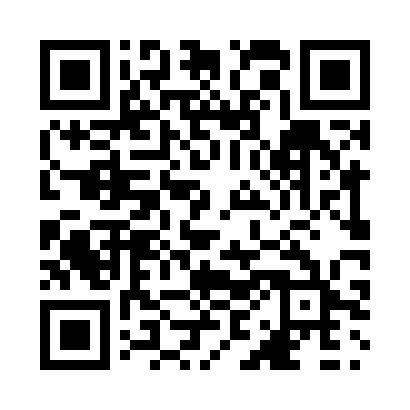 Prayer times for Woito, Ontario, CanadaMon 1 Jul 2024 - Wed 31 Jul 2024High Latitude Method: Angle Based RulePrayer Calculation Method: Islamic Society of North AmericaAsar Calculation Method: HanafiPrayer times provided by https://www.salahtimes.comDateDayFajrSunriseDhuhrAsrMaghribIsha1Mon3:255:241:136:369:0211:002Tue3:265:241:136:369:0211:003Wed3:275:251:136:369:0110:594Thu3:285:251:136:369:0110:585Fri3:295:261:136:369:0110:586Sat3:305:271:146:369:0010:577Sun3:315:281:146:369:0010:568Mon3:325:281:146:358:5910:559Tue3:345:291:146:358:5910:5410Wed3:355:301:146:358:5810:5311Thu3:365:311:146:358:5810:5212Fri3:385:321:146:348:5710:5013Sat3:395:331:156:348:5610:4914Sun3:415:341:156:348:5510:4815Mon3:425:341:156:338:5510:4616Tue3:445:351:156:338:5410:4517Wed3:465:361:156:338:5310:4418Thu3:475:371:156:328:5210:4219Fri3:495:381:156:328:5110:4120Sat3:505:391:156:318:5010:3921Sun3:525:401:156:318:4910:3722Mon3:545:421:156:308:4810:3623Tue3:555:431:156:298:4710:3424Wed3:575:441:156:298:4610:3225Thu3:595:451:156:288:4510:3126Fri4:015:461:156:288:4410:2927Sat4:025:471:156:278:4310:2728Sun4:045:481:156:268:4210:2529Mon4:065:491:156:258:4010:2430Tue4:085:501:156:258:3910:2231Wed4:095:521:156:248:3810:20